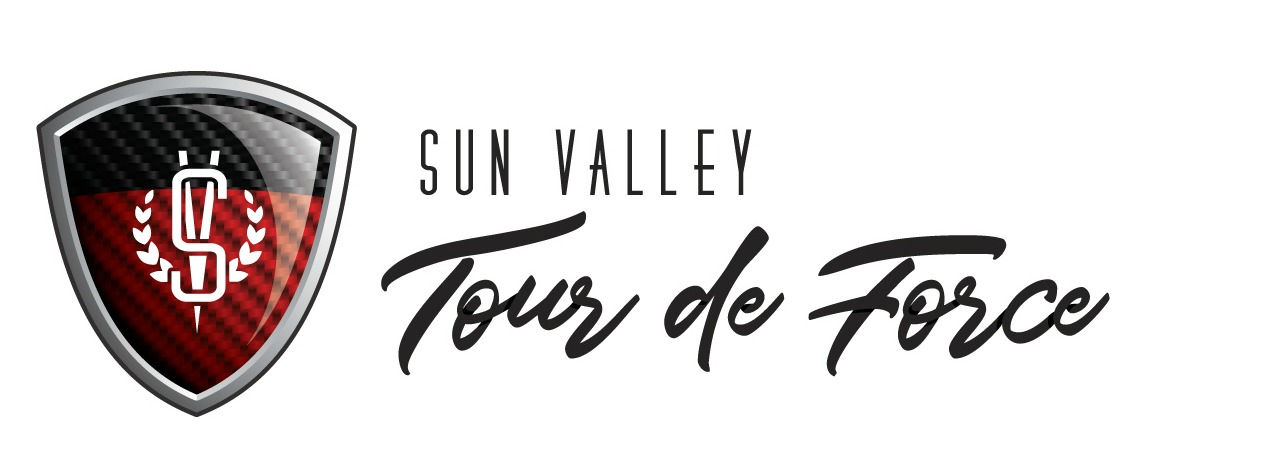 Nonprofit Recipient ApplicationGeneral Information:What is the name of your organization? Include mailing address, physical location, 501(c)(3) number, and number of active years in the community. What is the mission of your organization? What population do you serve? How many individuals does your programs serve? Tell us something about your organization that you wish more people knew.Are you more staff or volunteer driven? How many people are on your staff? Do you have a designated PR/ marketing / social media role, either paid or volunteer?	 Is your organization active on social media? What platforms do you use?Do you have an active email mailing list?Do you host fundraising events throughout the year? What is the size and scope? Does your organization have events or activities planned in the summer? What are the dates?  How well does the local community know and understand your organization? Would you say you have strong community awareness? Tell us why Sun Valley Tour de Force should choose your organization.Thank you for your time and interest!